“A Day in the Life” – a still developing methodologyIntroductory paper prior to a presentation to Working Group 1: Digital Literacy in Homes and Communities, The Digital Literacy and Multimodal Practices of Young Children, DigiLitEY, COST European Cooperation in Science and Technology project meeting, Cyprus, 17-18 March, 2015.  Julia Gillen, Lancaster University, UK.IntroductionIt is now 15 years’ ago that Ann Cameron and I began discussing our ideas for a methodology that we felt was flexible and yet rigorous enough to study young, resilient children in diverse settings around the globe.  The purpose of this short paper is to introduce the research design, explore a few aspects of the methodology in practice and extremely briefly outline projects it has been applied to.  This is not going to be include findings, and is not even a sketch towards evaluation.  Further, it is uncharacteristic of the day in the life projects that have always stressed the idea of research as a collaborative endeavour and produced Day in the Life outputs co-authored in many different, international co-authoring teams. (See the project website). In this much more modest individual introduction I will draw on some of our co-authored work and and introduce a few reflections that I hope will be of interest to researchers new to the Day in the Life methodology.   Aims of the Day in the Life methodologyOur project design emerged in our attempts to recognise the diversity, across the globe, in the wellbeing of young children.  We assumed, with Nsamenang (1992), that the human endeavour to raise thriving children is recognisable across communities, while notions of what this means will vary.  Starting our projects by explaining to our participants that we want to share and explore their perspective on the child as generally ‘growing up well’ brings us into a participatory way of working.  This is the desire to develop emic understandings that characterises holistic or ethnographic approaches, contrary to those that proclaim objectivity and apply external measures of assessment (Jessor, Colby, & Shweder, 1996). We worked in multidisciplinary teams, united by a sociocultural orientation, acknowledging the specific material conditions in which human practices develop. One of our starting points was Leontiev's, (1978: 13) assertion that cognition takes shape in activity, in multimodal interactions: Cognition does not exist outside the life process that in its very nature is a material, practical process. The reflection of reality arises and develops in the process of the development of real ties of cognitive people with the human world surrounding them; it is defined by these ties and, in its turn, has an effect on their development.Using the concept of a day at the core of our methodology demonstrates that lies more in studying moments of being in situ than investigating developmental change over time. We seek by considering multiple voices from our all research participants including the researchers.  Latterly I have come to make connections with Law's (2016) advocacy of STS [science and technology studies] as method. He argues that theory making should not take place outside careful reflection on case studies, in which the knowledge making practices of the researchers are implicated.  Thus, we strove towards the representation of multiple perspectives through the following:Utilizing the technology of video, which despite many possible limitations, such as the video camera’s potentially invasive presence in the day, does preserve such a rich record that it is amenable to analyses stemming from many points of interrogation.Examining the central data provided in the day against the other sources including parental interviews, etc., increases the potential for a deeper understanding of the data.Combining the researchers’ own different disciplinary, national, professional and indeed even personal standpoints in various ways, creates diverging perspectives, interpretations or approaches to the data.Accessing parental feedback on our selection of passages for a compilation tape elicited their retrospective reflections on their child and on childrearing in general.(Gillen & Cameron, 2010b: 16).Outline of the methodAt the core of the method is the practice of filming (videoing) a day in the child’s life, so including all the interactions that take place.  In practice, as we remain sensitive to the family’s practices, the beginning, the ends and what is not filmed during the day (for example bathroom practices) are negotiated and remain negotiable on the spot.  We were sometimes in position as the child woke up; sometimes this did not fit in to the family’s practice.  We always acquired at least six hours’ of film.  In a paper of this limited scope, it is not possible to discuss all the stages of the methodology in detail; see (Gillen et al., 2007; Gillen & Cameron, 2010b).  I do need to stress that the other stages are equally needed, as multiple data sources and multivoiced involvement are vital.  Our work includes many reflective accounts of how interpretations have evolved. Table 1: Day in the Life methodologyReflectionsHere I make just a few reflections on our processes of collecting video data.  We noted that differing local practices were entwined with different research processes and products; I acknowledge this as a characteristic, intrinsic feature of our approach rather than variation to be automatically deplored according to an externalised chimera of “objectivity”.  I use three stills here that are not offered as in any sense “typical” of the day, but which, rather, indicate moments in which interaction between the filming researchers and the participating families are very much at the fore.  This might provoke discussion of the opportunities and limitations of our research methods (see also (Hancock, Gillen, & Pinto, 2010).Figure 1: Gai, Thailand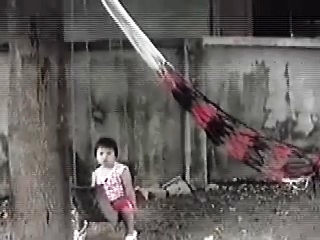 This image, from the early morning, depicts the immediate interest of the child in the videoing process, which quickly diminished, in contrast to more adult participants of the project.  It also indicates a fairly typical stance of the researcher doing the video, in this setting, in using a fairly wide angle, at some distance and indeed occasionally using a tripod.  Gai spent her day in a family compound including three buildings and a lot of outside space.  The views of her interactions tend to incorporate considerable details of the environment.  However, since audio was collected only through the camera, there were certainly passages when utterances were difficult to transcribe.  The intention of the local researchers had been for both of them to remain on site during the day, one videoing and one note taking.  However, this was moderated in practice, in that the family regarded one of the researchers as a person of relative status; it would have been impolite not to attend to him.  Therefore, a grandmother tended to engage him in conversation and after a while he decided therefore to leave the field site for a few hours. Figure 2: Juanita, Peru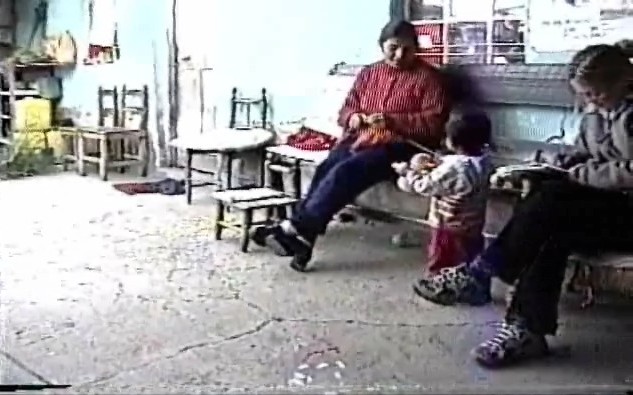 Mostly our families quickly accepted the research convention that, as far as possible, they should ignore the presence of the two researchers and carry on with their lives.  Very occasionally, as here, the note taker unavoidably enters the frame and her proximity to Juanita and her aunt reminds us what we were asking of them might not always have been easy.Early in the morning Juanita had spent an hour playing on her bed, with her father talking with her and sometimes videoing her.  Her play included some dancing, which her father encouraged.  The activity of videoing seemed sometimes associated with dancing by Juanita; this was evidently not uncommon.Figure 3: Jessica, UK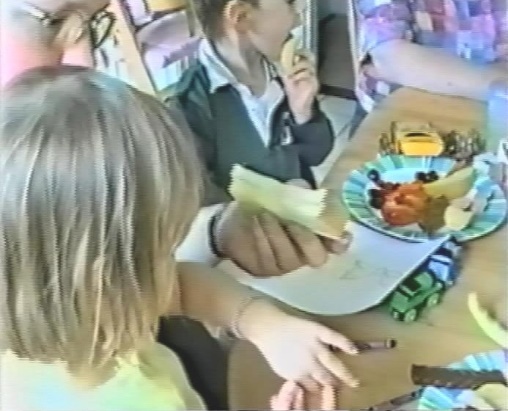 We endeavoured to stay focussed on the key child, while if possible maintaining a discrete, non-intrusive distance.  This image illustrates how at this point given space constraints it was necessary to hover closely over Jessica’s shoulder in order to capture the intricacies of her interactions with items of food.  Much later, we noticed connections in her life between various forms of Thomas the Tank Engine: a TV programme, books, a ride-on slot machine toy at the shopping centre and, during lunch, a shaped piece of ham. Day in the Life projects The original project was conducted in Canada, Italy, Peru, Thailand, Turkey, the UK and the USA.  It has led to a book, (Gillen & Cameron, 2010a), with an Italian edition including new material (Gillen & Cameron, 2015) and many journal articles and conference papers.Necessarily, the original methodology has developed as new projects have evolved, although it is beyond the scope of this very short introduction to discuss this further. The second project explored the resilience of adolescents in Canada, China, Thailand, India and South Africa. Themes of the contributions to thriving of traditional culture, identities, security strivings, and humour emerged as particularly salient. This project was led by Ann Cameron and I have not been involved at all.  The third initiative is currently studying a day in the life of children in transition to school, and in particular, transitions of children from cultures different from the culture of the larger community in which the school is located. The project investigators include Ann Cameron and Kristiina Kumpulainen. I am involved in a minor way, working with one dataset. Susan Young developed the methodology in new directions, leading MyPlace: MyMusic: an international project to explore everyday music in the home among seven-year-olds in diverse locations, including Brazil, Singapore and Kenya.The project methodology has occasionally also been cited in projects that have surprised us, most recently in Applied Ergonomics (Li, Tiwari, Alcock, & Bermell-Garcia, 2016)ReferencesGillen, J., & Cameron, C. A. (Eds.). (2010a). International perspectives on early childhood research: A Day in the Life. Basingstoke, UK: Palgrave Macmillan.Gillen, J., & Cameron, C. A. (2010b). Introduction. In J. Gillen & C. A. Cameron (Eds.), International perspectives on early childhood research: a day in the life (pp. 1–34). Basingstoke, UK: Palgrave Macmillan.Gillen, J., & Cameron, C. A. (2015). “Un giorno nella vita” Percosi internationali di ricerca della prima infanzia. (G. Pinto & M. Toselli, Eds.). Firenze: Seid.Gillen, J., Cameron, C. A., Tapanya, S., Pinto, G., Hancock, R., Young, S., & Gamannossi, B. A. (2007). “A day in the life”: advancing a methodology for the cultural study of development and learning in early childhood. Early Child Development and Care, 177(2), 207–218. doi:10.1080/03004430500393763Hancock, R., Gillen, J., & Pinto, G. (2010). Using video technology. In J. Gillen & C. A. Cameron (Eds.), International perspectives on early childhood research: a day in the life (pp. 35–58). Basingstoke, UK: Palgrave Macmillan.Jessor, R., Colby, A., & Shweder, R. (Eds.). (1996). Ethnography and human development: context and meaning in social inquiry. Chicago: University of Chicago Press.Law, J. (2016). STS as method. In U. Felt, C. Miller, L. Smith-Doerr, & R. Fouche (Eds.), Handbook of Science and Technology Studies. Cambridge, MA: MIT Press. Retrieved from http://www.heterogeneities.net/publications/Law2015STSAsMethod.pdfLeontiev, A. J. (1978). Activity, consciousness, and personality. Englewood Cliffs, N.J.: Prentice-Hall.Li, K., Tiwari, A., Alcock, J., & Bermell-Garcia, P. (2016). Categorisation of visualisation methods to support the design of Human-Computer Interaction Systems. Applied Ergonomics, 55, 85–107. doi:10.1016/j.apergo.2016.01.009Nsamenang, A. B. (1992). Human development in cultural context: a third wolrd perspective. New York: Teachers College Press.Research phaseResearchers’ taskResearch activity1. Initial recruitment: Seeking resilient/thriving etc. participants in age category and family plus school or community as appropriateHome visit – researcher offers procedural details & consent information. Participant contacts researcher if willing Builds upon prior identification of possibilities, perhaps through networks etc. 2. Initial research visit: Having obtained agreement, an hour or more spent in home Researcher obtains informed consent, interviews participants.  One hour filming.  Discussion to see if research will proceed.Audiotaped interview for demographic, contextual information; acclimatize to filming.3. Day in the Life filmingResearchers return to home for full Day of filmingTwo researchers film, take field notes, sketch maps, etc. 4. Compilation selectionLocal and distal researchers view full footage of Day to create half-hour compilation of exemplary interchangesColleagues independently select about six 5-minute segments, agree on a compilation to elicit participant reflections5. Iterative data collectionLocal researchers show participants compilation Local researchers film participants discussing the compilation6. Follow-through data collectionCommunicate further and update on progress.  May include F2F, email, phone etc. Iterative discussion of interpretations, often to check matters of detai. 7. Data analysis & dissemination: Data from all research stages shared with international team; consultations on theme selection, analysis & disseminationResearchers compile their local data to share with full team collaborating on data analysis and knowledge mobilizationInterview responses, field notes, maps, video footage, photos shared with team; work together on themes, protocol analyses, grounded in the data